FOTO DOKUMENTASI KEGIATAN PEMBELAJARAN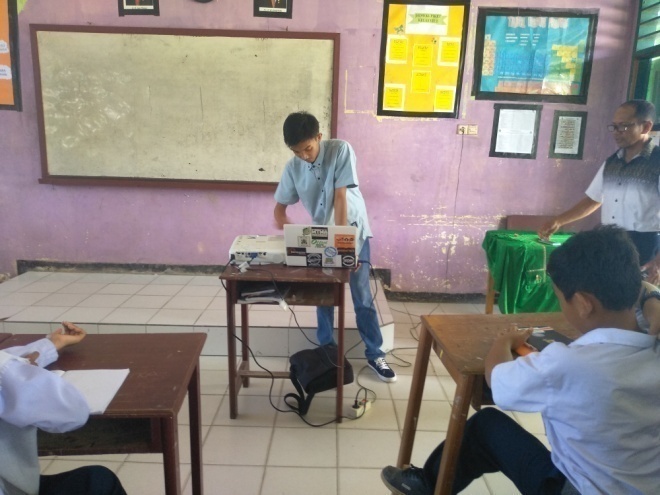 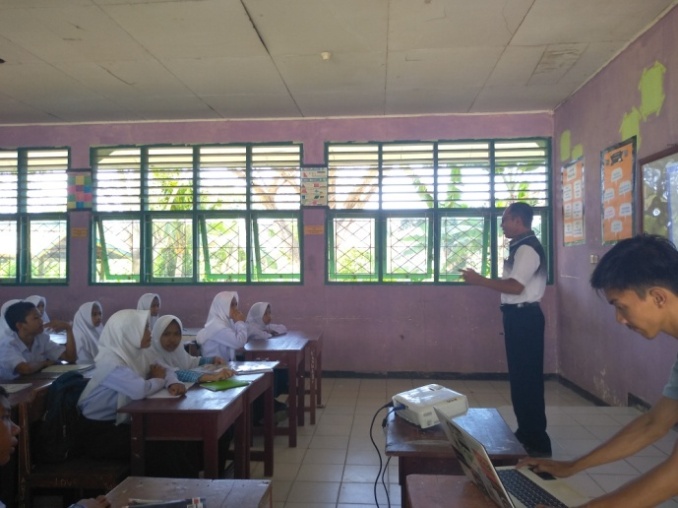 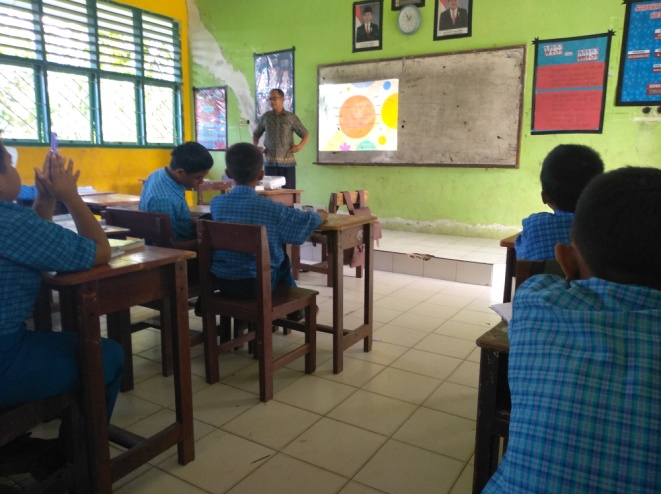 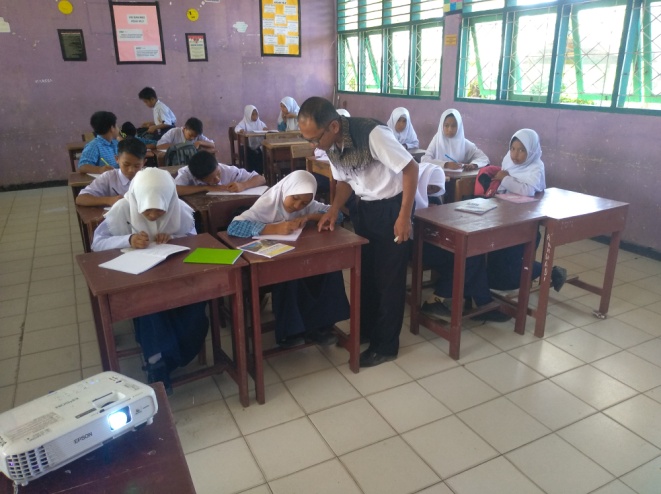 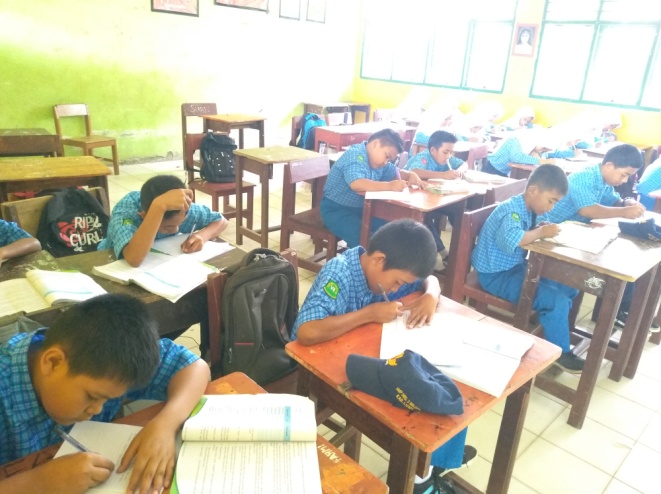 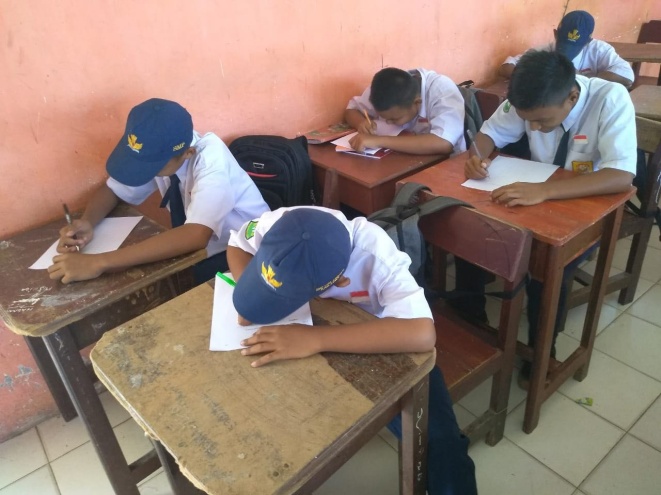 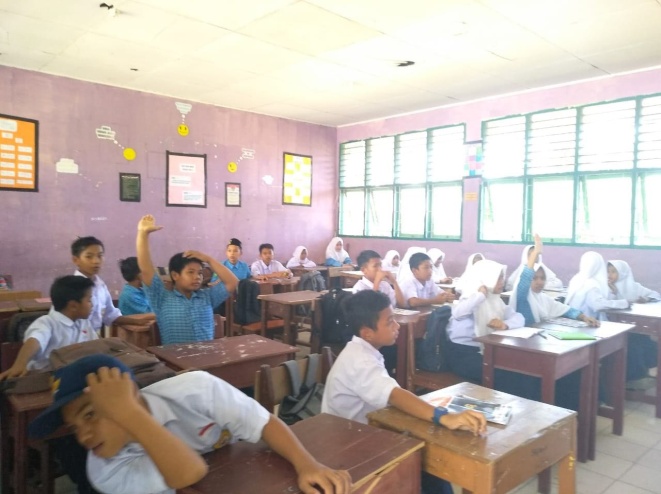 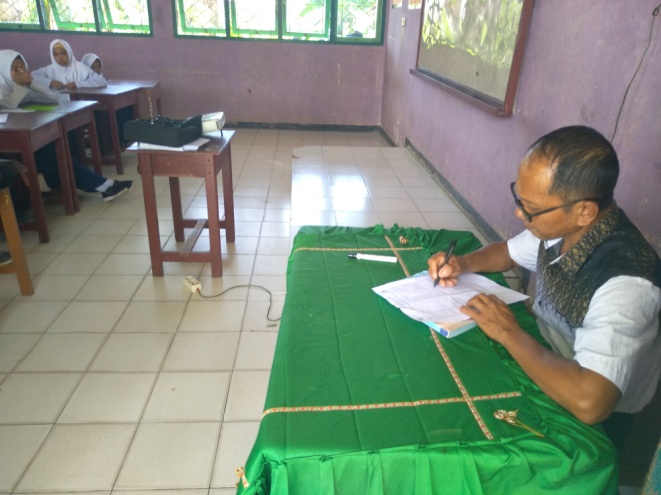 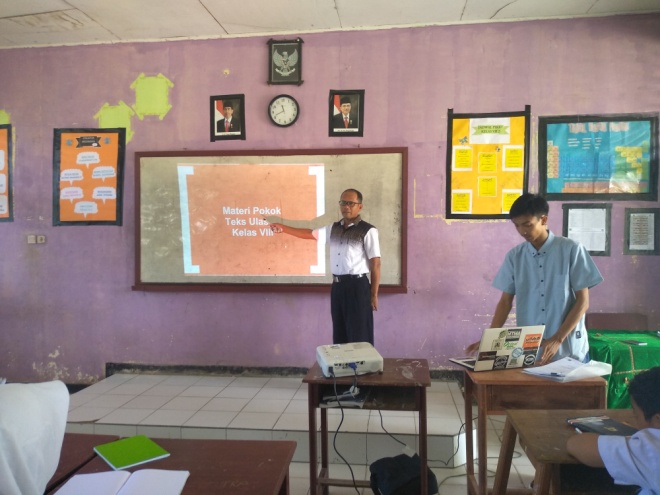 